Рисунок 4Создание звука с помощью резинки и баночки из-под йогурта.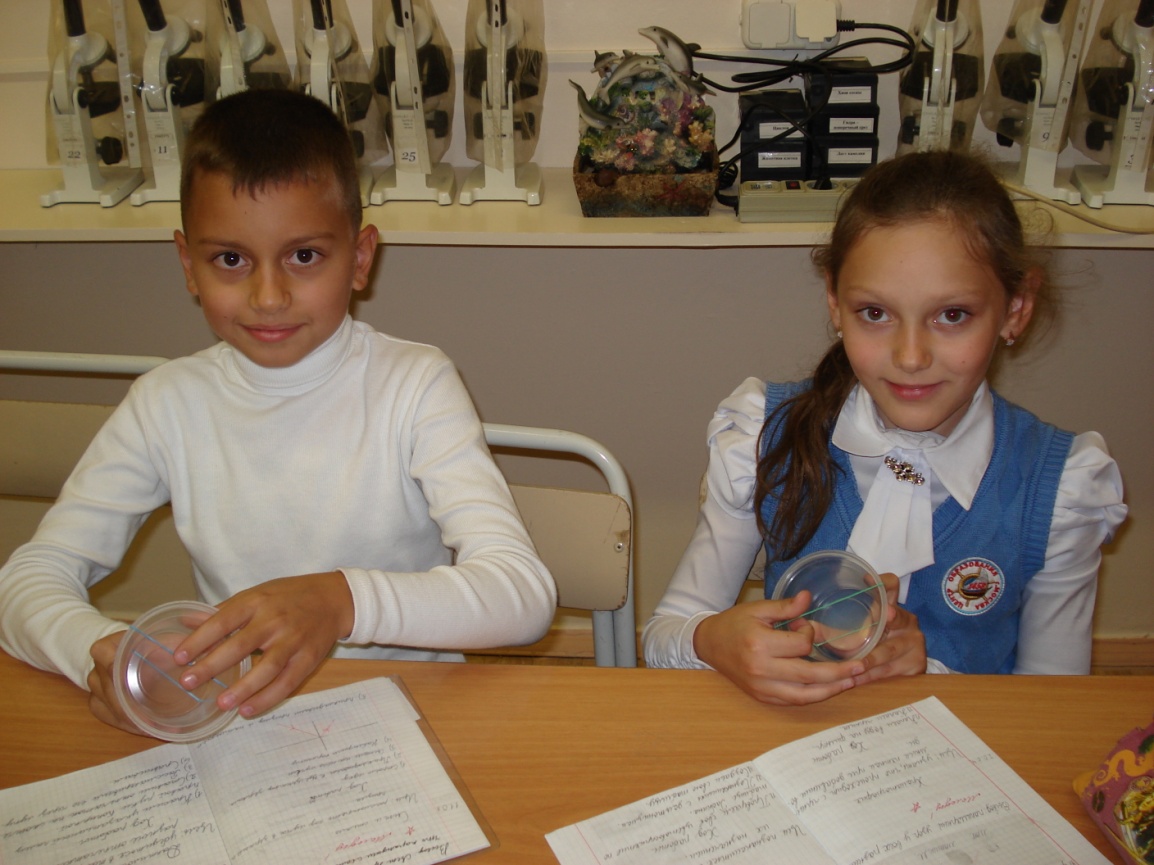 